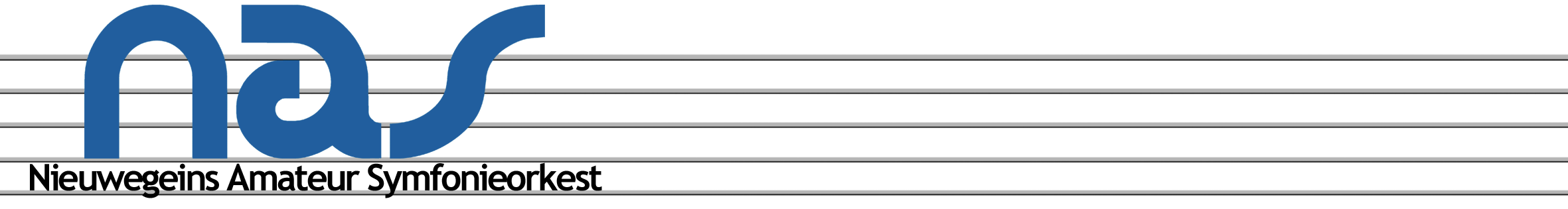 Aanmelding voor het NAS Projectkoor 2023Ondergetekende,	naam:  ……………………………………………………………………………………………   	adres:  ……………………………………………………………………………………………	postcode: ……………… woonplaats: …………………………………………………	telefoon: ………………………   e-mail: ………………………………………………………meldt zich aan om mee te zingen op woensdagavond 3 mei en donderdagavond 4 mei in de Barbarakerk te Vreeswijk met het Projectkoor 2023 met de uitvoering van het:  Requiem van GounodHiertoe zal ook aan de geplande repetities worden meegewerkt.Mijn zangstem is (omcirkelen):	   sopraan     alt      tenor      bas/bariton- Ik ben lid van het koor: ……………………………………………………………………- Ik ben geen lid van een koor, maar heb de volgende ervaring of zangles: ……….……………………………………………………………………………………..- Ik ga akkoord met een financiële bijdrage van €45,-*Handtekening: ………………………………………………………………….. Datum: ………………..Wilt u uw keuze aangeven?Ik wil via het NAS een  (koor en piano)partituur van het Requiem van Gounod  á €16,-   J / N       Ik wil een oefen– cdcopei voor stemtype….   kopen à €1 ,- J / N,  Ik wil een Concertuitvoeringcopie op CD á € 1,-  J/NIk ben van plan naar de  introductieavond 18 januari te komen (opgeven niet verplicht, wel fijn om in te schatten of en hoeveel mensen komen)						J/NIngevuld aanmeldingsformulier in gefrankeerde enveloppe opsturen naar:	N.A.S. t.a.v. Rob van de WielStadsplein 6
3431LZ NIEUWEGEINU kunt ook alle gegevens e-mailen naar:  info@vandewielcoaching.nl Kent u nog andere zangers / zangeressen die zich willen aanmelden……??maak gerust kopieën van dit formulier of stuur het door!!! Bij voorbaat dank!! De verstrekte gegevens worden gebruikt tbv dit project en voor verzoeken van koorleden, altijd in BCC.Bezoek ook eens onze website: www.nasnieuwegein.nl *NB: bij uitreiking van de boekjes en de oefen cd ontvangt u informatie over betaling op onze ING bankrekening. 